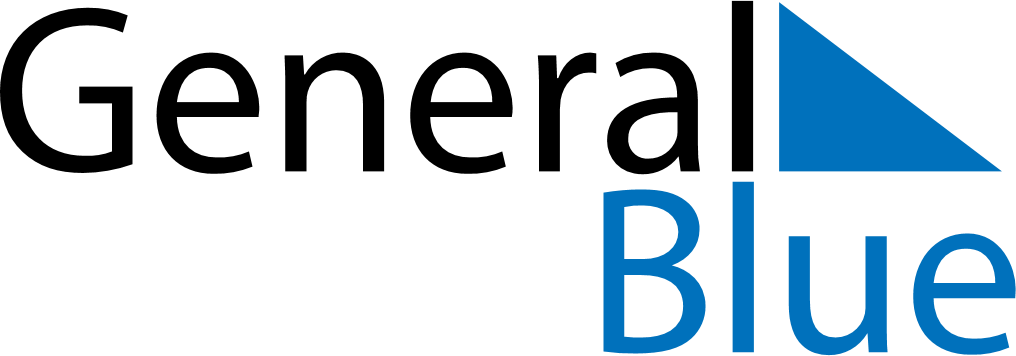 Weekly CalendarDecember 24, 2023 - December 30, 2023Weekly CalendarDecember 24, 2023 - December 30, 2023Weekly CalendarDecember 24, 2023 - December 30, 2023Weekly CalendarDecember 24, 2023 - December 30, 2023Weekly CalendarDecember 24, 2023 - December 30, 2023Weekly CalendarDecember 24, 2023 - December 30, 2023SundayDec 24MondayDec 25MondayDec 25TuesdayDec 26WednesdayDec 27ThursdayDec 28FridayDec 29SaturdayDec 306 AM7 AM8 AM9 AM10 AM11 AM12 PM1 PM2 PM3 PM4 PM5 PM6 PM